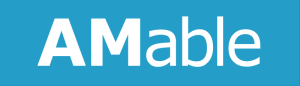 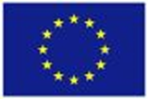 This template is for convenience only. For proposal requirements and eligibility, please consult the guide for applicants which is available at www.amable.eu/callsPage limit: The title, list of participants and all sections together, should not be longer than 4 pages. All tables, figures, references and any other element pertaining to these sections must be included as an integral part of these sections and are thus counted against this page limit. Any additional content will may be truncated before evaluation.Please erase this page and all instructions in the template and fill with your own data as appropriate. Cover PagesAMable Project’s Open Call 2 (AMable OC2) for Feasibility study application experimentsCall for proposals from SMEs on innovative product ideas that need Additive Manufacturing and support from the AMable Services ArenaAcronym of your proposalFull title of your proposalProduct Idea Results and their ImpactObjectives and Approach of the Experiment Experimentation planPlease specify estimated eligible cost according to H2020 rules for Innovation Actions (70% of direct cost plus 25% overhead).. For details please consult the guide for applicants.(names and values in this template and tables are only for explanatory purposes, please consult the guide for applicants)Please provide cost break down per party:In case you consider subcontracting, please justify belowRelevance to European economyPlease describe your experiment and product idea in relation to European economySignatureWe herein confirm that we will have the economic and technological capability to conduct the experiment as described in this proposal. Applicant 1I herein confirm that I do not have any economic, social or political conflict of interest wit AMable project partners which are listed on the web site (www.amable.eu).Name of Signatory	_____________________________Signature + Stamp	_____________________________Place, Date	_____________________________AMable Experiment Partner 
Overview and Contact Details AMable Experiment Partner 
Overview and Contact Details ExperimentAcronymDescriptionDuration (months)ParticipantContact NameContact e-mailContact phoneAMable Experiment TeamCompany DetailsAMable Experiment TeamCompany DetailsLegal NameType of entity (SME/MC)PIC numberVAT registration numberBusiness register numberBusiness register locationCountryLegal AddressName of legal signatoryType of ActivitySectorFirst time European Project (y/n)Previous expertise with AM (new / intermediate / expert)IT competencies and infrastructurePersonnel that will conduct the experiment (short CV and references)Description of the innovative product ideaPlease describe your product idea. What is the innovation, what is the challenge, where can it be used, why does it need AMApplicants’ background and ambition relating to AMPlease describe your current position in relation to AM and how you plan for the future. What is your ambition, what is your roadmap with respect to AM and your overall business objectives.Sectors addressed by the innovative product ideaSectors addressed by the innovative product ideaSectors addressed by the innovative product ideaHealthy/nPlease indicated in a few words how it links to this sectorAerospacey/nPlease indicated in a few words how it links to this sectorAutomotivey/nPlease indicated in a few words how it links to this sectorConsumer Goodsy/nPlease indicated in a few words how it links to this sectorElectronicsy/nPlease indicated in a few words how it links to this sectorEnergyy/nPlease indicated in a few words how it links to this sectorIndustrial Equipment and Toolingy/nPlease indicated in a few words how it links to this sectorConstructiony/nPlease indicated in a few words how it links to this sectorInitial exploitation and communication planPlease describe: Exploitation perspectives with a cost / revenue balanceCommunication channels with planning of pre-launch and market entry activitiesChallenges towards the implementation of the product ideaPlease describe challenges that need to be solved to realise the product idea. Describe how your product idea links to the state of the art in AM and why your organisation needs support to realise your idea and to take up AM in the future. Please, define appropriate quantifiable criteria for your experiment objectives. TRL change through the implementation of the product ideaProvide the current TRL and the TRL you intend to reach after the experiment.(please, note that for FS application experiments a TRL range between 3-5):Ambition and development planPlease describe how you want to approach the technological AM challengesExplain which services you selectDescribe how the services complement your competenciesProvide a plan how do you want to interact with the AMable services (list and description included in the Annex of the Guide for Applicants)Give a time line for your experiment Which resources do you allocate forPersonnelConsumablesTravel and subsistenceExternal services (subcontracting)(please provide a GANTT chart with monthly detail to and time line)Cost for SupplierAmount Cost / €Requested Contribution / €PersonnelManagerX PMYY €ZZ €EngineerOperatorConsumablesTravel Work MeetingsEventsSubcontractingDescription of the European impact and cross border innovationdoes the experiment need collaboration at European leveldoes a successful experiment address the European economy and its challenges (see also table on global challenges)Relation to global challengesRelation to global challengesEnvironmentPlease indicate in a few words how it impacts the challengeEnergyPlease indicate in a few words how it impacts the challengeMobilityPlease indicate in a few words how it impacts the challengeHealth and Well-beingPlease indicate in a few words how it impacts the challengeSecurityPlease indicate in a few words how it impacts the challenge